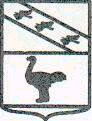 Администрация города ЛьговаКурской областиПОСТАНОВЛЕНИЕот  30.05.2017     №654 Об утверждении Административного регламента по исполнению муниципальной функции «Осуществление муниципального контроля за сохранностью автомобильных дорог местного значения на территории муниципального образования «Город Льгов»  Курской областиВ целях оптимизации, повышения качества проведения проверок при осуществлении муниципального контроля за обеспечением сохранности дорог местного значения на территории муниципального образования «Город Льгов» Курской области, руководствуясь, Федеральным Законом от 06.10.2003года «Об общих принципах организации местного самоуправления в Российской Федерации», постановлением Администрации Курской области от 29.09.2011 № 473-па «О разработке и утверждении административных регламентов исполнения государственных функций и административных регламентов предоставления государственных услуг», в соответствии с Федеральным Законом от 26.12.2008 г. №294-ФЗ «О защите прав юридических лиц и индивидуальных предпринимателей при осуществлении государственного контроля (надзора) и муниципального контроля», Администрация города Льгова ПОСТАНОВЛЯЕТ:  Утвердить прилагаемый Административный регламент по исполнению муниципальной функции «Осуществление муниципального контроля за сохранностью автомобильных дорог местного значения на территории муниципального образования «Город Льгов» Курской области.   Постановление вступает в силу со дня его подписания и подлежит официальному опубликованию на официальном сайте муниципального образования "Город Льгов" Курской области в информационно-коммуникационной сети "Интернет".

Глава города  Льгова              Курской  области                                              Ю.В.Северинов                       УТВЕРЖДЕН постановлением Администрации     г. Льгова Курской области от 30.05.2017 № 654АДМИНИСТРАТИВНЫЙ РЕГЛАМЕНТисполнения Администрацией города Льгова Курской областимуниципальной функции«Осуществление муниципального контроля за сохранностью автомобильных дорог местного значения»I. Общие положения1.1. Наименование муниципальной функции.Осуществление муниципального контроля за сохранностью автомобильных дорог местного значения (далее - муниципальная функция, муниципальный контроль).1.2. Наименование органа исполняющего муниципальную функциюИсполнение муниципальной функции осуществляет  Администрация города Льгова Курской области (далее – Уполномоченный орган, орган муниципального контроля).При организации и осуществлении муниципального контроля за обеспечением сохранности автомобильных дорог общего пользования местного значения Уполномоченный орган взаимодействует с ОГИБДД ОМВД России по г. Льгову Курской области; с прокуратурой   Льговского района,  другими органами государственной власти и органами местного самоуправления, экспертными организациями, организациями, обеспечивающими сохранность автомобильных дорог, юридическими лицами и индивидуальными предпринимателями.1.3. Перечень нормативных правовых актов, регулирующих исполнение муниципальной функции.  Исполнение муниципальной функции осуществляется в соответствии с:       - Конституцией Российской Федерации от 12.12.1993 («Российская газета» от 25.12.1993 № 237),       - Федеральным законом от 06.10.2003 № 131-ФЗ «Об общих принципах организации местного самоуправления в Российской Федерации» («Собрание законодательства РФ» от 06.10.2003 № 40, ст. 3822; «Российская газета» от 08.10.2003 № 202; «Парламентская газета» от 08.10.2003 № 186);-  Федеральным законом от 26.12.2008 № 294-ФЗ «О защите прав юридических лиц и индивидуальных предпринимателей при осуществлении государственного контроля (надзора) и муниципального контроля» ("Российская газета", № 266, 30.12.2008),    - Федеральным законом от 08.11.2007 года № 257-ФЗ «Об автомобильных дорогах и о дорожной деятельности в Российской Федерации и о внесении изменений в отдельные законодательные акты Российской Федерации» («Российская газета» от 14.11.2007г. № 254; «Парламентская газета» 14.11.2007г. № 156-157);-распоряжением Правительства РФ от 19.04.2016 N 724-р (ред. от 07.10.2016) «Об утверждении перечня документов и (или) информации, запрашиваемых и получаемых в рамках межведомственного информационного взаимодействия органами государственного контроля (надзора), органами муниципального контроля (надзора) при организации и проведении проверок от иных государственных органов, органов местного самоуправления либо организаций, в распоряжении которых находятся эти документы и (или) информация»    ("Собрание законодательства РФ", 02.05.2016, N 18, ст. 2647)»;- приказом Министерства экономического развития Российской Федерации от 30 апреля 2009 г. N 141 "О реализации положений Федерального закона "О защите прав юридических лиц и индивидуальных предпринимателей при осуществлении государственного контроля (надзора) и муниципального контроля" ("Российская газета", N 85, 14.05.2009);     - Законом Курской области от 04.01.2003г. № 1-ЗКО «Об административных правонарушениях в Курской области» (в ред. Закона Курской области от 25.11.2013 года №110-ЗКО) («Курская правда» от 11.01.2003г. №4-5);    - постановлением Администрации Курской области от 29.09.2011 № 473-па «О разработке и утверждении административных регламентов исполнения государственных функций и административных регламентов предоставления государственных услуг» («Курская правда», № 120, 08.10.2011);  - Уставом Муниципального Образования «Город Льгов» Курской области, утвержденным решением Городского Совета депутатов города Льгова Курской области от 04 августа 2005г.  № 834 (изменения от 27.04.2016 №26).1.4. Предмет муниципального контроля (надзора).1.4.1. Предметом муниципального контроля за обеспечением сохранности автомобильных дорог является деятельность Уполномоченного органа по организации и проведению на территории города Льгова Курской области проверок в отношении пользователей автомобильных дорог местного значения города Льгова Курской области и иных лиц, осуществляющих предпринимательскую и (или) иную деятельность в пределах полос отвода и придорожных полос автомобильных дорог общего пользования местного значения. К вопросам местного значения относится осуществление муниципального контроля за сохранностью автомобильных дорог в границах города Льгова. 1.4.2. Уполномоченный орган осуществляет муниципальный контроль за обеспечением сохранности автомобильных дорог посредством организации и проведения плановых и внеплановых проверок (далее - проверки) в соответствии с положениями Федерального закона от 26 декабря 2008 года N 294-ФЗ "О защите прав юридических лиц и индивидуальных предпринимателей при осуществлении государственного контроля (надзора) и муниципального контроля".        Проверки проводятся в форме документарной проверки и (или) выездной проверки.1.5. Права и обязанности должностных лиц при осуществлении муниципального контроля.1.5.1. Ответственными должностными лицами Уполномоченного органа отдела, уполномоченными осуществлять муниципальный контроль, являются  начальник отдела и специалисты отдела ЖКХ Администрации г. Льгова.1.5.2. При осуществлении муниципального контроля за обеспечением сохранности автомобильных дорог должностные лица Уполномоченного органа обязаны:1) своевременно и в полной мере исполнять предоставленные в соответствии с законодательством Российской Федерации полномочия по контролю соблюдения юридическими лицами, индивидуальными предпринимателями обязательных требований, установленных в отношении автомобильных дорог общего пользования местного значения федеральными законами, законами Курской области, а также муниципальными правовыми актами;2) соблюдать законодательство Российской Федерации, права и законные интересы юридического лица, индивидуального предпринимателя, физического лица, проверка которых проводится; 3) проводить проверку на основании распоряжения Администрации города Льгова Курской области о ее проведении в соответствии с ее назначением; 4) проводить проверку только во время исполнения служебных обязанностей, выездную проверку только при предъявлении служебных удостоверений, копии распоряжения Администрации города Льгова Курской области; 5) не препятствовать руководителю, иному должностному лицу или уполномоченному представителю юридического лица, индивидуальному предпринимателю, его уполномоченному представителю, физическому лицу присутствовать при проведении проверки и давать разъяснения по вопросам, относящимся к предмету проверки; 6) предоставлять руководителю, иному должностному лицу или уполномоченному представителю юридического лица, индивидуальному предпринимателю, его уполномоченному представителю, физическому лицу, присутствующим при проведении проверки, информацию и документы, относящиеся к предмету проверки;         7) не требовать от юридического лица, индивидуального предпринимателя предоставления документов и (или) информации, включая разрешительные документы, имеющиеся в распоряжении иных государственных органов, органов местного самоуправления либо подведомственных государственным органам или органам местного самоуправления организаций, включенные в Перечень документов и (или) информации, запрашиваемых и получаемых в рамках межведомственного информационного взаимодействия органами государственного контроля (надзора), органами муниципального контроля (надзора) при организации и проведении проверок от иных государственных органов, органов местного самоуправления либо организаций, в распоряжении которых находятся эти документы и (или) информации, утвержденный распоряжением Правительства Российской Федерации от 19.04.2016 № 724-р (далее Перечень), а также документы и иные сведения, представление которых не предусмотрено законодательством Российской Федерации;8) истребовать в рамках межведомственного информационного взаимодействия документы и (или) информацию, включенные в Перечень, от иных государственных органов, органов местного самоуправления либо подведомственных государственным органам или органам местного самоуправления организаций, в распоряжении которых находятся указанные документы;9) знакомить руководителя, либо иное должностное лицо или уполномоченного представителя юридического лица, индивидуального предпринимателя, его уполномоченного представителя с документами и (или) информацией, полученными в рамках межведомственного информационного взаимодействия;10) в случае, если документы и (или) информация, представленные проверяемым юридическим лицом, индивидуальным предпринимателем не соответствуют документам и  (или) информации, полученным органом муниципального контроля а рамках межведомственного информационного взаимодействия, информацию об этом необходимо направлять проверяемому юридическому лицу, индивидуальному предпринимателю с требованием представить необходимые пояснения в письменной форме. 11) учитывать при определении мер, принимаемых по фактам выявленных нарушений, соответствие указанных мер степени тяжести нарушений, их потенциальной опасности для жизни, здоровья людей, окружающей среды, опасности возникновения чрезвычайных ситуаций природного и техногенного характера; а также не допускать необоснованное ограничение прав и законных интересов граждан, в том числе индивидуальных предпринимателей, юридических и физических лиц;12) доказывать обоснованность своих действий при их обжаловании юридическими лицами, индивидуальными предпринимателями, физическими лицами в порядке, установленном законодательством Российской Федерации;13) соблюдать сроки проведения проверки, установленные пунктом 2.3 настоящего Административного регламента;14) не требовать от юридического лица, индивидуального предпринимателя, физического лица документы и иные сведения, представление которых не предусмотрено законодательством Российской Федерации;15) перед началом проведения выездной проверки по просьбе руководителя, иного должностного лица или уполномоченного представителя юридического лица, индивидуального предпринимателя, его уполномоченного представителя, физического лица ознакомить их с положениями настоящего Административного регламента, в соответствии с которым проводится проверка;16) осуществлять запись о проведенной проверке в журнале учета проверок.1.5.3. При проведении проверок должностные лица Уполномоченного органа обязаны соблюдать ограничения, установленные статьей 15 Федерального закона от 26.12.2008 № 294-ФЗ «О защите прав юридических лиц и индивидуальных предпринимателей при осуществлении государственного контроля (надзора) и муниципального контроля».       1.5.4. Права должностных лиц Уполномоченного органа при осуществлении муниципального контроля:а) проверять в установленном порядке деятельность юридических лиц, индивидуальных предпринимателей, физических лиц, связанную с обеспечением сохранности автомобильных дорог общего пользования местного значения;б) организовывать проведение необходимых расследований, испытаний, экспертиз, анализов и оценок;в) привлекать в установленном порядке для проработки вопросов, отнесенных к предмету проводимой проверки, научные и иные организации, ученых и специалистов;г) применять предусмотренные действующим законодательством меры ограничительного, предупредительного и профилактического характера, направленные на недопущение и (или) пресечение нарушений юридическими лицами, индивидуальными предпринимателями, физическими лицами обязательных требований по вопросам обеспечения сохранности автомобильных дорог общего пользования местного значения, а также меры по ликвидации последствий указанных нарушений.1.6. Права и обязанности лиц, в отношении которых осуществляются мероприятия по контролю.1.6.1. Лица, в отношении которых осуществляются мероприятия по контролю, имеют право:      1) непосредственно присутствовать при проведении проверки, давать объяснения по вопросам, относящимся к предмету проверки;      2) получать от органа муниципального контроля, должностных лиц Уполномоченного органа информацию, которая относится к предмету проверки и предоставление которой предусмотрено Федеральным законом, знакомиться с документами и (или) информацией, полученными муниципальными инспекторами в рамках межведомственного информационного взаимодействия от иных государственных органов, органов местного самоуправления либо подведомственных государственным органам или органам местного самоуправления организаций;      3) знакомиться с результатами проверки и указывать в акте проверки о своем ознакомлении с результатами проверки, согласии или несогласии с ними, а также с отдельными действиями должностных лиц органа муниципального контроля;      4) обжаловать действия (бездействие) муниципальных инспекторов, повлекшие за собой нарушение прав юридического лица, индивидуального предпринимателя, физического лица при проведении проверки, в административном и (или) судебном порядке в соответствии с законодательством Российской Федерации;     5) предоставлять документы и (или) информацию, включая разрешительные документы, имеющиеся в распоряжении иных государственных органов, органов местного самоуправления либо подведомственных государственным органам или органам местного самоуправления организаций и  включены в Перечень, по собственной инициативе;     6) знакомиться с документами и (или) информацией, полученными органами регионального контроля (надзора) в рамках межведомственного информационного взаимодействия от иных государственных органов, органов местного самоуправления либо подведомственных государственным органам или органам местного самоуправления организаций, в распоряжении которых находятся эти  документы (или) информация, включенные в Перечень;      7) представлять дополнительно документы, подтверждающие достоверность ранее представленных документов.      8) привлекать Уполномоченного при Президенте Российской Федерации по защите прав предпринимателей либо уполномоченного по защите прав предпринимателей в Курской области к участию в проверке.1.6.2. При проведении проверок юридические лица, индивидуальные предприниматели, физические лица обязаны:        -    не препятствовать проведению проверки, не уклоняться от проведения проверки;-  обеспечить присутствие руководителей, иных должностных лиц или уполномоченных представителей юридических лиц;-  индивидуальные предприниматели обязаны присутствовать или обеспечить присутствие уполномоченных представителей, ответственных за организацию и проведение мероприятий по выполнению обязательных требований и требований, установленных муниципальными правовыми актами;-  исполнять в установленный срок обязательные предписания органа муниципального контроля об устранении выявленных нарушений законодательства в области обеспечения сохранности автомобильных дорог общего пользования регионального и межмуниципального значения Курской области, предоставлять в Уполномоченный орган письменную информацию об исполнении таких предписаний, а так же копии документов, подтверждающие исполнение предписания;- представлять по запросу должностных лиц Уполномоченного органа необходимые для осуществления муниципального контроля документы, пояснения.1.7. Результат исполнения муниципальной функции.Результатами исполнения муниципальной функции являются:акт проверки юридического лица, индивидуального предпринимателя, физического лица (далее - акт проверки) и предписание о прекращении нарушений обязательных требований, об устранении выявленных нарушений, о проведении мероприятий по обеспечению соблюдения обязательных требований в случае выявления нарушений.2. Требования к порядку исполнения муниципальной функции.2.1. Порядок информирования об исполнении муниципальной функции.2.1.1. Информация о месте нахождения и графике работы органов местного самоуправленияМестонахождение органа – 307750, Курская область, г. Льгов, ул. Кр.Площадь,    д. 13.Почтовый адрес для направления документов и обращений: 307750, Курская область, г. Льгов, ул. Кр.Площадь,    д. 13График работы Уполномоченного органа: с 9.00 до 18.00 час., перерыв -  с 13.00 до 14.00 час. Выходные дни – суббота, воскресенье. Продолжительность рабочего дня, непосредственно предшествующего праздничному дню, уменьшается на 1 час.2.1.2. Справочные телефоны и адреса официальных сайтовТелефоны для справок (консультаций) – (4712) 2-26-32, факс   (47140)  2-32-93.Электронный адрес для направления в орган электронных обращений по вопросам исполнения муниципальной функции: admlgov@yandex.ruАдрес официального сайта Администрации г. Льгова: http://gorlgov.rkursk.ru.	1.9.  Административный регламент размещается: -     на официальном сайте Администрации г. Льгова в сети Интернет;          - в федеральной государственной информационной системе «Единый портал государственных и муниципальных услуг (функций)» http://www.gosuslugi.ru»;- на портале государственных и муниципальных услуг Курской области по адресу: http://rpgu.rkursk.ru;2.1.3. Порядок получения информации  заинтересованными лицами по вопросам исполнения муниципальной функции, сведений о ходе исполнения муниципальной функции, в том числе с использованием федеральной государственной информационной системы "Единый портал государственных и муниципальных услуг (функций)" и региональной информационной системы «Портал государственных и муниципальных услуг Курской области»Индивидуальное информирование в устной форме при обращении лица по телефону и лично в Уполномоченный орган осуществляет должностное лицо Уполномоченного органа, исполняющий муниципальную функцию.Должностное лицо Уполномоченного органа, осуществляющий индивидуальное информирование в устной форме, должен принять все необходимые меры для дачи полного и оперативного ответа на поставленные вопросы, корректно и внимательно относиться к обратившемуся лицу.Ответ на телефонный звонок должен начинаться с информации                о наименовании органа, в который поступил звонок, фамилии, имени, отчестве и должности лица, принявшего телефонный звонок. Во время разговора необходимо произносить слова четко, избегать параллельных разговоров с окружающими людьми и не прерывать разговор по причине поступления звонка по другому номеру. В конце информирования должностное лицо Уполномоченного органа, осуществляющее индивидуальное информирование в устной форме, должно кратко подвести итоги и перечислить действия, которые надо предпринять (кто именно, когда и что должен сделать).При невозможности должностного лица, принявшего звонок, самостоятельно ответить на поставленные вопросы, телефонный звонок должен быть переадресован другому должностному лицу или же обратившемуся лицу должен быть сообщен номер телефона, по которому можно получить необходимую информацию.Время индивидуального информирования в устной форме не должно превышать 10 минут.В случае если для ответа требуется продолжительное время, должностное лицо, осуществляющее индивидуальное информирование  в устной форме, предлагает лицу обратиться в  письменной форме либо назначает другое удобное для заявителя время.Для получения сведений о ходе исполнения муниципальной функции заинтересованное лицо указывает (называет) фамилию, имя, отчество       (при наличии), дату обращения.После поступления письменное обращение рассматривается Руководителем Уполномоченного органа, который  в соответствии со своей компетенцией определяет исполнителя    для подготовки проекта ответа.Ответ на письменное обращение готовится в простой, четкой и понятной форме и должен содержать ответы на поставленные вопросы. В нем должны быть указаны фамилия, инициалы, номер телефона исполнителя.При индивидуальном информировании в письменной форме ответ                         на обращение направляется обратившемуся лицу в течение 30 календарных дней со дня регистрации обращения почтовым отправлением или по электронной почте.В случае истребования дополнительной информации срок рассмотрения обращения может быть продлен не более чем на 30 календарных дней, при этом заявитель должен быть уведомлен о продлении срока рассмотрения его обращения.Обращение, поступившее в форме электронного документа, подлежит рассмотрению в общем порядке. В обращении заявитель                                           в обязательном порядке указывает свои фамилию, имя, отчество                (при наличии), адрес электронной почты, если ответ должен быть направлен          в форме электронного документа, и почтовый адрес, если ответ должен быть направлен в письменной форме. Заинтересованное лицо вправе приложить  к такому обращению необходимые документы и материалы в электронной форме либо направить указанные документы и материалы или их копии в письменной форме. Ответ на обращение, поступившее в форме электронного документа, направляется в форме электронного документа по адресу электронной почты, указанному в обращении, или в письменной форме по почтовому адресу, указанному в обращении.На информационных стендах по месту нахождения Уполномоченного органа, на официальном сайте Администрации города Льгова                        в информационно-телекоммуникационной сети «Интернет»,                                      с использованием федеральной государственной информационной системы «Единый портал государственных и муниципальных услуг (функций)»          и региональной информационной системы «Портал государственных             и муниципальных услуг Курской области» размещается следующая информация, связанная с исполнением муниципальной функции:сведения о месте нахождения, графике работы, справочных телефонах, адресе официального сайта в информационно-телекоммуникационной сети «Интернет», адресе электронной почты Уполномоченного органа;извлечения из правовых актов, регулирующих деятельность                                   по исполнению муниципальной функции;текст настоящего административного регламента исполнения муниципальной функции по осуществлению муниципального контроля за сохранностью автомобильных дорог местного значения в границах муниципального района с приложениями;образцы оформления документов, необходимых для исполнения муниципальной функции; порядок информирования об исполнении муниципальной функции.Ежегодный план проведения плановых проверок юридических лиц (их филиалов, представительств, обособленных структурных подразделений)                 и индивидуальных предпринимателей (далее - Ежегодный план) доводится до сведения заинтересованных лиц посредством его размещения                   на официальном сайте Администрации города Льгова  в информационно-телекоммуникационной сети «Интернет», с использованием федеральной государственной информационной системы «Единый портал государственных и муниципальных услуг (функций)» и региональной информационной системы «Портал государственных и муниципальных услуг Курской области».2.2. Сведения о размере платы за услуги организации (организаций), участвующей (участвующих) в исполнении муниципальной функции, взимаемой с лица, в отношении которого проводятся мероприятия по контролю (надзору).Плата за исполнение муниципальной функции не взимается.2.3. Срок исполнения муниципальной функции.- срок проведения каждой из проверок, предусмотренных действующим законодательством, не может превышать двадцать рабочих дней;- в отношении одного субъекта малого предпринимательства общий срок проведения плановых выездных проверок не может превышать пятьдесят часов для малого предприятия и пятнадцать часов для микропредприятия в год.В случае необходимости при проведении проверки, получения документов и (или) информации в рамках межведомственного информационного взаимодействия проведение проверки может быть приостановлено руководителем (заместителем руководителя) органа муниципального контроля на срок, необходимый для осуществления межведомственного информационного взаимодействия, но не более чем на десять рабочих дней. Повторное приостановление проведения проверки не допускается;- на период действия срока приостановления проведения проверки приостанавливаются связанные с указанной проверкой действия Уполномоченного органа на территории, в зданиях, строениях, сооружениях, помещениях, на иных объектах субъекта малого предпринимательства;- в  исключительных случаях, связанных с необходимостью проведения сложных и (или) длительных исследований, испытаний, специальных экспертиз и расследований на основании мотивированных предложений должностных лиц органа регионального государственного надзора, проводящего выездную плановую проверку, срок проведения выездной плановой проверки может быть продлен руководителем такого органа, но не более чем на двадцать рабочих дней, в отношении малых предприятий не более чем на пятьдесят часов, микропредприятий не более чем на пятнадцать часов.3. Состав, последовательность и сроки выполнения административных процедур (действий), требования к порядку их выполнения, в том числе особенности выполнения административных процедур (действий) в электронной форме.3.1. Исполнение государственной функции включает в себя следующие административные процедуры:- формирование ежегодного плана проверок деятельности юридических лиц и индивидуальных предпринимателей;- проведение плановой проверки;- принятие решения о подготовке к проведению внеплановой проверки и издание распоряжения о проведении внеплановой проверки;- проведение внеплановой проверки;- оформление и направление  результатов  проверок.Блок-схема исполнения государственной функции приводится в приложении №1 к Регламенту.3.2. Формирование ежегодного плана проверок деятельности юридических лиц и индивидуальных предпринимателей3.2.1. Основанием для включения плановой проверки в ежегодный план проведения плановых проверок является истечение трех лет со дня:1) государственной регистрации юридического лица, индивидуального предпринимателя;2) окончания проведения последней плановой проверки юридического лица, индивидуального предпринимателя;3) начала осуществления юридическим лицом, индивидуальным предпринимателем предпринимательской деятельности в соответствии с представленным в уполномоченный Правительством Российской Федерации в соответствующей сфере федеральный орган исполнительной власти уведомлением о начале осуществления отдельных видов предпринимательской деятельности в случае выполнения работ или предоставления услуг, требующих представления указанного уведомления.3.2.2. До 1 августа года, предшествующего году проведения плановых проверок, подготавливает план проверок деятельности юридических лиц и индивидуальных предпринимателей по соблюдению ими обязательных требований законодательства при пользовании автомобильными дорогами, при осуществлении дорожной деятельности, при размещении в границах полос отвода автомобильных дорог объектов дорожного сервиса, объектов рекламы, при осуществлении в границах полос отвода автомобильных дорог и в придорожных полосах деятельности по устройству и эксплуатации линейных объектов (линий электропередач, кабельных линий, трубопроводов) на следующий год.3.2.3. Проект ежегодного плана в срок до 1 сентября года, предшествующего году проведения плановых проверок, направляется на согласование в прокуратуру Льговского района Курской области.Органы Прокуратура рассматривают проект ежегодного плана проведения плановых проверок, в срок до 1 октября года, предшествующего году проведения плановых проверок, вносит предложения.3.2.4. Уполномоченный орган корректирует план в соответствии с предложениями прокуратуры и утверждает ежегодный план проведения плановых проверок, направляет в прокуратуру в срок до 1 ноября года, предшествующего году проведения плановых проверок.3.2.5. Утвержденный Уполномоченным органом ежегодный план проведения плановых проверок доводится до сведения заинтересованных лиц посредством его размещения на официальном сайте в сети "Интернет" либо иным доступным способом.3.2.6. Законодательством Российской Федерации не предусмотрено приостановление исполнения государственной функции.3.2.7. Критерием принятия решения является: соответствие ежегодного плана установленной форме;согласование ежегодного плана с органами прокуратуры.3.2.8.Результатом исполнения данной административной процедуры является утверждение Руководителем Уполномоченного органа ежегодного плана проведения проверок. 3.2.9. Способом фиксации результата выполнения административной процедуры является размещения  утвержденного ежегодного плана проверок на официальном сайте.3.3. Проведение плановой проверки3.3.1. Основанием для начала административной процедуры, связанной с проведением плановой проверки, является распоряжение  (приказ) руководителя Уполномоченного органа или заместителя руководителя (Приложение 2).3.3.2. Распоряжение о проведении плановой проверки юридических лиц и индивидуальных предпринимателей подготавливается по форме, утвержденной приказом Минэкономразвития России от 30.04.2009 №141 «О реализации положений Федерального закона «О защите прав юридических лиц и индивидуальных предпринимателей при осуществлении государственного контроля (надзора) и муниципального контроля».3.3.3.  Плановая проверка проводится в форме документарной проверки и (или) выездной проверки.3.3.4. Проверка проводится в сроки, указанные в пункте  2.3 Административного регламента.3.3.5. О проведении плановой проверки юридическое лицо, индивидуальный предприниматель уведомляются не позднее чем в течение трех рабочих дней до начала ее проведения посредством направления копии распоряжения о начале проведения плановой проверки заказным почтовым отправлением с уведомлением о вручении или иным доступным способом.3.3.6. В случае проведения плановой проверки членов саморегулируемой организации Уполномоченный орган обязано уведомить саморегулируемую организацию в целях обеспечения возможности участия или присутствия ее представителя при проведении плановой проверки.В случае выявления нарушений членами саморегулируемой организации обязательных требований и требований, установленных муниципальными правовыми актами,  должностное лицо Уполномоченного органа при проведении плановой проверки таких членов саморегулируемой организации обязано сообщить в саморегулируемую организацию о выявленных нарушениях в течение 5 рабочих дней со дня окончания проведения плановой проверки.3.3.7. При организации и проведении проверок должностные лица Уполномоченного органа запрашивают и получают на безвозмездной основе, в том числе в электронной форме, документы и (или) информацию от иных государственных органов, органов местного самоуправления либо подведомственных государственным органам или органам местного самоуправления организаций, в распоряжении которых находятся эти документы и (или) информация, в рамках межведомственного информационного взаимодействия в сроки и порядке, которые установлены Правительством Российской Федерации.Уполномоченный орган не вправе требовать от юридического лица, индивидуального предпринимателя представления документов, информации до даты начала проведения проверки. 3.3.8. Документарная проверка проводится по месту нахождения Уполномоченного органа.3.3.9.  В процессе проведения документарной проверки должностными лицами Уполномоченного органа рассматриваются имеющиеся в распоряжении документы, относящиеся к деятельности юридического лица, индивидуального предпринимателя, физического лица в сфере использования автомобильных дорог (правоустанавливающие документы на земельные участки и объекты, разрешительные документы по проектированию и строительству, заключения и согласования заинтересованных организаций, документы о приемке объекта в эксплуатацию, материалы предыдущих проверок и иные подобные документы).3.3.10. Если сведения, содержащиеся в имеющихся документах не позволяют оценить соблюдение юридическим лицом, индивидуальным предпринимателем, физическим лицом требований, установленных правовыми актами, Уполномоченный орган направляет в адрес юридического лица, в адрес индивидуального предпринимателя, физического лица мотивированный запрос с требованием представить дополнительно необходимые для рассмотрения в ходе проведения документарной проверки документы. К запросу прилагается заверенная печатью копия приказа о проведении проверки.3.3.11. В течение десяти рабочих дней со дня получения мотивированного запроса юридическое лицо, индивидуальный предприниматель, физическое лицо обязаны направить в Уполномоченный орган указанные в запросе документы.3.3.12. Должностные лица Уполномоченного органа, проводящие документарную проверку, обязаны рассмотреть представленные пояснения и документы. В случае если после рассмотрения представленных пояснений и документов либо при отсутствии пояснений должностные лица Уполномоченного органа установят признаки нарушения обязательных требований, установленных правовыми актами, должностные лица Уполномоченного органа вправе провести выездную проверку на основании отдельного приказа о проведении выездной проверки.3.3.13. Выездная проверка проводится по месту нахождения юридического лица, месту осуществления деятельности индивидуального предпринимателя и (или) по месту фактического осуществления их деятельности.3.3.14. В случае непредставления юридическими лицами, индивидуальными предпринимателями и физическими лицами, их уполномоченными представителями, в отношении которых проводится выездная проверка, возможности должностному лицу, проводящему выездную проверку, ознакомиться с документами, связанными с целями, задачами и предметом выездной проверки (если выездной проверке не предшествовало проведение документарной проверки), а также не обеспечения доступа проводящих выездную проверку должностных лиц и участвующих в выездной проверке экспертов, представителей экспертных организаций на территорию, в используемые юридическими лицами, индивидуальными предпринимателями и гражданами при осуществлении ими деятельности здания, строения, сооружения, помещения, к используемому оборудованию, подобным объектам, должностные лица органа муниципального контроля составляют протокол об административном правонарушении о неповиновении законному распоряжению должностного лица органа, осуществляющего муниципальный надзор.При установлении в ходе проверки обстоятельств, свидетельствующих о наличии признаков преступления или административного правонарушения, материалы об этом представляются в государственные органы в соответствии с их компетенцией. 3.3.15. Ответственными должностными лицами, проводящими плановую проверку, являются лица, указанные в распоряжении (приказе) о проведении проверки. 3.3.16. Законодательством Российской Федерации не предусмотрено приостановление исполнения государственной функции.3.3.17.  В журнале учета проверок должностными лицами Уполномоченного органа осуществляется запись о проведенной проверке, содержащая сведения о наименовании  органа муниципального контроля, датах начала и окончания проведения проверки, времени ее проведения, правовых основаниях, целях, задачах и предмете проверки, выявленных нарушениях и выданных предписаниях, а также указываются фамилии, имена, отчества и должности должностного лица или должностных лиц, проводящих проверку, его или их подписи.При отсутствии журнала учета проверок в акте проверки делается соответствующая запись. 3.3.18. Критерием принятия решения является соблюдение юридическим лицом, индивидуальным предпринимателем обязательных требований законодательства при пользовании автомобильными дорогами, при осуществлении дорожной деятельности, при размещении в границах полос отвода автомобильных дорог объектов дорожного сервиса, объектов рекламы, при осуществлении в границах полос отвода автомобильных дорог и в придорожных полосах деятельности по устройству и эксплуатации линейных объектов (линий электропередач, кабельных линий, трубопроводов). 3.3.19. Результатом административной процедуры, связанной с проведением плановых проверок, является наличие или отсутствие выявленных нарушений требований законодательства при пользовании автомобильными дорогами, при осуществлении дорожной деятельности, при размещении в границах полос отвода автомобильных дорог объектов дорожного сервиса, объектов рекламы, при осуществлении в границах полос отвода автомобильных дорог и в придорожных полосах деятельности по устройству и эксплуатации линейных объектов (линий электропередач, кабельных линий, трубопроводов). 3.3.20. Способ фиксации результата выполнения административной процедуры - составление акта проверки и (или) предписания о прекращении нарушений обязательных требований, об устранении выявленных нарушений, о проведении мероприятий по обеспечению соблюдения обязательных требований в случае выявления нарушений.3.4. Принятие решения о подготовке к проведению внеплановой проверки и издание распоряжения о проведении внеплановой проверки3.4.1. Основанием для проведения внеплановой проверки является:1) истечение срока исполнения юридическим лицом, индивидуальным предпринимателем ранее выданного предписания об устранении выявленного нарушения требований, установленных федеральными законами и принимаемыми в соответствии с ними иными нормативными правовыми актами Российской Федерации, законами и иными нормативными правовыми актами Курской области, муниципальными правовыми актами;2) поступление обращений и заявлений граждан, в том числе индивидуальных предпринимателей, юридических лиц, информации от органов государственной власти, органов местного самоуправления, из средств массовой информации о следующих фактах:а) возникновение угрозы причинения вреда жизни, здоровью граждан, вреда животным, растениям, окружающей среде, объектам культурного наследия (памятникам истории и культуры) народов Российской Федерации, безопасности государства, а также угрозы чрезвычайных ситуаций природного и техногенного характера;б) причинение вреда жизни, здоровью граждан, вреда животным, растениям, окружающей среде, объектам культурного наследия (памятникам истории и культуры) народов Российской Федерации, безопасности государства, а также возникновение чрезвычайных ситуаций природного и техногенного характера;в) нарушение прав потребителей (в случае обращения в орган, осуществляющий федеральный государственный надзор в области защиты прав потребителей, граждан, права которых нарушены, при условии, что заявитель обращался за защитой (восстановлением) своих нарушенных прав к юридическому лицу, индивидуальному предпринимателю и такое обращение не было рассмотрено либо требования заявителя не были удовлетворены).3) распоряжение руководителя Уполномоченного органа, изданное в соответствии с поручениями Президента Российской Федерации, Правительства Российской Федерации и на основании требования прокурора о проведении внеплановой проверки в рамках надзора за исполнением законов по поступившим в органы прокуратуры материалам и обращениям.3.4.2. Обращения и заявления, не позволяющие установить лицо, обратившееся в Уполномоченный орган, а также обращения и заявления, не содержащие сведений о фактах, указанных в пункте 3.4.1. настоящего административного регламента, не могут служить основанием для проведения внеплановой проверки.3.4.3. Внеплановая проверка проводится в форме документарной проверки и (или) выездной проверки в порядке, установленном законодательством РФ.3.4.4. Внеплановая выездная проверка юридических лиц, индивидуальных предпринимателей может быть проведена по основаниям, указанным в подпунктах «а» и «б» части 2 пункта 3.4.1. Регламента, Уполномоченным органом после согласования с органом прокуратуры по месту осуществления деятельности таких юридических лиц, индивидуальных предпринимателей. 3.4.5. В день подписания распоряжения Уполномоченным органом о проведении внеплановой выездной проверки юридических лиц, индивидуальных предпринимателей в целях согласования ее проведения Уполномоченный орган представляет в прокуратуру по месту осуществления деятельности субъектов малого или среднего предпринимательства заявление о согласовании проведения внеплановой выездной проверки. К этому заявлению прилагаются копия приказа о проведении внеплановой выездной проверки и документы, которые содержат сведения, послужившие основанием ее проведения.3.4.6. Заявление о согласовании с прокуратурой проведения внеплановой выездной проверки подготавливается по форме, утвержденной приказом Минэкономразвития России от 30.04.2009 №141 «О реализации положений Федерального закона «О защите прав юридических лиц и индивидуальных предпринимателей при осуществлении государственного контроля (надзора) и муниципального контроля» (Приложение 5).3.4.7. Если основанием для проведения внеплановой выездной проверки является причинение вреда жизни, здоровью граждан, вреда животным, растениям, окружающей среде, объектам культурного наследия (памятникам истории и культуры) народов Российской Федерации, безопасности государства, возникновение чрезвычайных ситуаций природного и техногенного характера или обнаружение нарушений обязательных требований, установленных правовыми актами, в момент совершения таких нарушений, в связи с необходимостью принятия неотложных мер Уполномоченный орган вправе приступить к проведению внеплановой выездной проверки незамедлительно.При этом извещение Уполномоченным органом  прокуратуры Льговского района Курской области о проведении мероприятий регионального государственного надзора осуществляется посредством направления документов в прокуратуру в течение двадцати четырех часов.3.4.8. О проведении внеплановой выездной проверки, не требующей согласования с органами прокуратуры (проверка исполнения предписания, в том числе предписывающего распоряжения, принятого в отношении конкретного лица и содержащего сроки исполнения требований), юридические и физические лица, индивидуальные предприниматели уведомляются Уполномоченным органом не менее чем за двадцать четыре часа до начала ее проведения любым доступным способом.3.4.9. О проведении внеплановой выездной проверки, требующей согласования с органами Прокуратуры, проводимой по обращениям, указывающим на возможность причинения вреда жизни, здоровью граждан, вреда животным, растениям, окружающей среде, объектам культурного наследия (памятникам истории и культуры) народов Российской Федерации, безопасности государства, юридические и физические лица, индивидуальные предприниматели уведомляются Уполномоченным органом не позднее чем в течение трех рабочих дней до начала ее проведения посредством направления копии распоряжения о начале проведения внеплановой проверки заказным почтовым отправлением с уведомлением о вручении или иным доступным способом.3.4.10. Если в результате деятельности физического лица, юридического лица, индивидуального предпринимателя причинен или причиняется вред жизни, здоровью граждан, вред животным, растениям, окружающей среде, объектам культурного наследия (памятникам истории и культуры) народов Российской Федерации, безопасности государства, а также возникли или могут возникнуть чрезвычайные ситуации природного и техногенного характера, предварительное уведомление юридических и физических лиц, индивидуальных предпринимателей о начале проведения внеплановой выездной проверки не требуется.3.4.11. В случае проведения внеплановой выездной проверки членов саморегулируемой организации Уполномоченный орган обязан уведомить саморегулируемую организацию о проведении внеплановой выездной проверки в целях обеспечения возможности участия или присутствия ее представителя при проведении внеплановой выездной проверки.3.4.12. Максимальный срок исполнения административной процедуры не должен превышать 25 часов. 3.4.13. Ответственными должностными лицами в Уполномоченном органе за принятие решения и издание распоряжения о проведении внеплановой проверки являются руководитель, заместитель руководителя Уполномоченного органа.3.4.14. Законодательством Российской Федерации не предусмотрено приостановление исполнения государственной функции. 3.4.15. Критерием принятия решения о проведении внеплановой проверки и издания приказа о проведении внеплановой проверки является наличие либо отсутствие оснований, перечисленные в пункте 3.4.1 настоящего Административного регламента. 3.4.16. Результатом административной процедуры, связанной с принятием решения о подготовке к проведению внеплановой проверки, является принятие решения по основаниям, указанным в пункте 3.4.1 Административного регламента и распоряжение руководителя, заместителя руководителя Уполномоченного органа о проведении внеплановой проверки, согласованное с органами прокуратуры.3.4.17. Результат выполнения административной процедуры фиксируется путем присвоения номера и даты распоряжения о проведении внеплановой проверки.3.5. Проведение внеплановой проверки 3.5.1. Основанием для начала административной процедуры, связанной с проведением внеплановой проверки, является распоряжение о проведении внеплановой проверки. 3.5.2. Проверка проводится в сроки, указанные в пункте 2.3. Административного регламента.3.5.3. О проведении внеплановой  проверки юридическое лицо, индивидуальный предприниматель уведомляются не позднее чем в течение трех рабочих дней до начала ее проведения посредством направления копии распоряжения о начале проведения плановой проверки заказным почтовым отправлением с уведомлением о вручении или иным доступным способом.В случае проведения плановой проверки членов саморегулируемой организации Уполномоченный орган обязан уведомить саморегулируемую организацию в целях обеспечения возможности участия или присутствия ее представителя при проведении плановой проверки.3.5.4. При организации и проведении проверок должностные лица Уполномоченного органа запрашивают и получают на безвозмездной основе, в том числе в электронной форме, документы и (или) информацию от иных государственных органов, органов местного самоуправления либо подведомственных государственным органам или органам местного самоуправления организаций, в распоряжении которых находятся эти документы и (или) информация, в рамках межведомственного информационного взаимодействия в сроки и порядке, которые установлены Правительством Российской Федерации.3.5.5. Выездная проверка проводится по месту нахождения юридического лица, месту осуществления деятельности индивидуального предпринимателя и (или) по месту фактического осуществления их деятельности.3.5.6. В случае непредставления юридическими лицами, индивидуальными предпринимателями и физическими лицами, их уполномоченными представителями, в отношении которых проводится выездная проверка, возможности должностному лицу, проводящему выездную проверку, ознакомиться с документами, связанными с целями, задачами и предметом выездной проверки (если выездной проверке не предшествовало проведение документарной проверки), а также не обеспечения доступа проводящих выездную проверку должностных лиц и участвующих в выездной проверке экспертов, представителей экспертных организаций на территорию, в используемые юридическими лицами, индивидуальными предпринимателями и гражданами при осуществлении ими деятельности здания, строения, сооружения, помещения, к используемому оборудованию, подобным объектам, должностные лица органа муниципального контроля составляют протокол об административном правонарушении о неповиновении законному распоряжению должностного лица органа, осуществляющего муниципальный надзор.При установлении в ходе проверки обстоятельств, свидетельствующих о наличии признаков преступления или административного правонарушения, материалы об этом представляются в государственные органы в соответствии с их компетенцией.3.5.7. Документарная проверка проводится по месту нахождения Уполномоченного органа.3.5.8. В процессе проведения документарной проверки должностными лицами Уполномоченного органа рассматриваются имеющиеся в распоряжении документы, относящиеся к деятельности юридического лица, индивидуального предпринимателя, физического лица в сфере использования автомобильных дорог (правоустанавливающие документы на земельные участки и объекты, разрешительные документы по проектированию и строительству, заключения и согласования заинтересованных организаций, документы о приемке объекта в эксплуатацию, материалы предыдущих проверок и иные подобные документы).3.5.9. Если сведения, содержащиеся в имеющихся документах не позволяют оценить соблюдение юридическим лицом, индивидуальным предпринимателем, физическим лицом требований, установленных правовыми актами, Управление направляет в адрес юридического лица, в адрес индивидуального предпринимателя, физического лица мотивированный запрос с требованием представить дополнительно необходимые для рассмотрения в ходе проведения документарной проверки документы. К запросу прилагается заверенная печатью копия распоряжения о проведении проверки.3.5.10. В течение десяти рабочих дней со дня получения мотивированного запроса юридическое лицо, индивидуальный предприниматель, физическое лицо обязаны направить в Уполномоченный орган указанные в запросе документы.3.5.11. Должностные лица Уполномоченного органа, проводящие документарную проверку, обязаны рассмотреть представленные пояснения и документы. В случае если после рассмотрения представленных пояснений и документов либо при отсутствии пояснений должностные лица Уполномоченного органа установят признаки нарушения обязательных требований, установленных правовыми актами, должностные лица Уполномоченного органа вправе провести выездную проверку на основании отдельного распоряжения о проведении выездной проверки.3.5.12. В журнале учета проверок должностными лицами Уполномоченного органа осуществляется запись о проведенной проверке, содержащая сведения о наименовании  органа муниципального контроля, датах начала и окончания проведения проверки, времени ее проведения, правовых основаниях, целях, задачах и предмете проверки, выявленных нарушениях и выданных предписаниях, а также указываются фамилии, имена, отчества и должности должностного лица или должностных лиц, проводящих проверку, его или их подписи.При отсутствии журнала учета проверок в акте проверки делается соответствующая запись. 3.5.13. Ответственными должностными лицами в Уполномоченном органе, проводящими внеплановые проверки, являются лица, указанные в распоряжении о проведении таких проверок. 3.5.14. Законодательством Российской Федерации не предусмотрено приостановление исполнения государственной функции. 3.5.15. Критерием принятия решения является соблюдение (несоблюдение) юридическим лицом, индивидуальным предпринимателем обязательных требований законодательства при пользовании автомобильными дорогами, при осуществлении дорожной деятельности, при размещении в границах полос отвода автомобильных дорог объектов дорожного сервиса, объектов рекламы, при осуществлении в границах полос отвода автомобильных дорог и в придорожных полосах деятельности по устройству и эксплуатации линейных объектов (линий электропередач, кабельных линий, трубопроводов). 3.5.16. Результатом административной процедуры является наличие или отсутствие выявленных нарушений требований законодательства при пользовании автомобильными дорогами, при осуществлении дорожной деятельности, при размещении в границах полос отвода автомобильных дорог объектов дорожного сервиса, объектов рекламы, при осуществлении в границах полос отвода автомобильных дорог и в придорожных полосах деятельности по устройству и эксплуатации линейных объектов (линий электропередач, кабельных линий, трубопроводов). 3.5.17. Результат выполнения административной процедуры фиксируется путем составления акта проверки, а в случаях выявления нарушений подготовкой  предписания по устранению выявленных нарушений.3.6. Организация и проведение мероприятий по контролю без взаимодействия с юридическими лицами, индивидуальными предпринимателями, гражданами 3.6.1. К мероприятиям по контролю без взаимодействия с юридическими лицами, индивидуальными предпринимателями, гражданами относятся:1)    плановые (рейдовые) осмотры, обследования автомобильных дорог;2) другие виды и формы мероприятий по контролю, установленные федеральными законами.3.6.2. Все виды мероприятий  по контролю без взаимодействия с юридическими лицами, индивидуальными предпринимателями, гражданами проводятся уполномоченными должностными лицами Уполномоченного органа в пределах своей компетенции на основании заданий на проведение таких мероприятий, утверждаемых руководителем Уполномоченного органа. По результатам проведения мероприятия по контролю без взаимодействия с юридическими лицами, индивидуальными предпринимателями, гражданами составляется акт.3.6.3. Процедура организации и проведения мероприятий по контролю без взаимодействия с юридическими лицами, индивидуальными предпринимателями, гражданами включает в себе следующие административные действия:1) подготовка и утверждение задания на проведение мероприятия по контролю без взаимодействия с юридическими лицами, индивидуальными предпринимателями, гражданами;2) подготовка к мероприятию;3) проведение мероприятия;4) оформление результатов мероприятия.3.6.4. Юридическим фактом - основанием для принятия решения о проведении мероприятий по контролю без взаимодействия с юридическими лицами, индивидуальными предпринимателями, гражданами является задание на проведение мероприятия, утвержденное руководителем  Уполномоченного органа.Основанием для разработки задания может служить:1) указание главы администрации города Льгова;2) поступление в Уполномоченный орган обращений и заявлений граждан, в том числе индивидуальных предпринимателей, юридических лиц, информации от органов государственной власти, органов местного самоуправления, из средств массовой информации о следующих фактах (при отсутствии достоверной информации о лице, допустившем нарушение обязательных требований, достаточных данных о нарушении обязательных требований либо о фактах):а)  возникновение угрозы причинения вреда жизни, здоровью граждан, вреда животным, растениям, окружающей среде, объектам культурного наследия (памятникам истории и культуры) народов Российской Федерации, безопасности государства, а также угрозы чрезвычайных ситуаций природного и техногенного характера;б) причинение вреда жизни, здоровью граждан, вреда животным, растениям, окружающей среде, объектам культурного наследия (памятникам истории и культуры) народов Российской Федерации, безопасности государства, а также возникновение чрезвычайных ситуаций природного и техногенного характера;3.6.5. Должностное лицо Уполномоченного органа при подготовке к проведению мероприятия по контролю без взаимодействия с юридическими лицами, индивидуальными предпринимателями, гражданами:-    собирает информацию, имеющуюся в Уполномоченном органе;- запрашивает у органов государственной власти, органов местного самоуправления, в том числе в порядке межведомственного информационного взаимодействия, информацию, необходимую для проведения мероприятий осуществляется без взаимодействия с юридическими лицами, индивидуальными предпринимателями, гражданами: - анализирует имеющуюся и полученную информацию на предмет установления наличия или отсутствия признаков нарушений законодательства.3.6.6. В случае получения в ходе проведения мероприятий по контролю без взаимодействия с юридическими лицами, индивидуальными предпринимателями, гражданами сведений о готовящихся нарушениях или признаках нарушения обязательных требований, указанных в частях 5 - 7 статьи 8.2 Федерального закона от 26.12.2008 № 294-ФЗ «О защите прав юридических лиц и индивидуальных предпринимателей при осуществлении государственного контроля (надзора) и муниципального контроля», Уполномоченный орган направляет юридическому лицу, индивидуальному предпринимателю, предостережение о недопустимости нарушения обязательных требований.3.6.7. Порядок составления и направления предостережения о недопустимости нарушения обязательных требований, подачи юридическим лицом, индивидуальным предпринимателем возражений на такое предостережение и их рассмотрения, порядок уведомления об исполнении такого предостережения определяются Правительством Российской Федерации.3.6.8. Срок проведения мероприятия по контролю без взаимодействия с юридическими лицами, индивидуальными предпринимателями, гражданами не может превышать тридцать дней. В вышеуказанный срок по результатам проведения  мероприятия осуществляемых без взаимодействия с юридическими лицами, индивидуальными предпринимателями, гражданами подготавливается и отправляется ответ заявителю, обращение которого явилось основанием для проведения вышеуказанного мероприятия.3.6.9.  Критерием принятия решения о проведении  мероприятий по контролю без взаимодействия с юридическими лицами, индивидуальными предпринимателями, гражданами является задание на проведение мероприятия, утвержденное руководителем Уполномоченного органа, разработанное по основаниям, указанным в пункте 3.6.2 настоящего регламента.3.6.10.  Результатом данной административной процедуры является составление акта в соответствии с пунктом 3.6.2 настоящего регламента. В случае получения сведений о готовящихся нарушениях или признаках нарушения законодательства, подготовка при необходимости, решения о назначении внеплановой проверки и (или) выдачи (юридическому лицу, индивидуальному предпринимателю)  предостережения о недопустимости нарушения обязательных требований. 3.6.11. Способом фиксации результата административной процедуры является составление акта, подготовка представления с указанием информации о выявленных нарушениях, подготовка предостережения о недопустимости нарушения обязательных требований.3.7. Оформление и направление  результатов проверок 3.7.1.   Основанием для составления акта проверки является ее завершение в установленный срок. 3.7.2. По результатам проведенной проверки юридического лица и индивидуального предпринимателя составляется акт по форме, утвержденной приказом Минэкономразвития России от 30.04.2009 г. №141 «О реализации положений Федерального закона «О защите прав юридических лиц и индивидуальных предпринимателей при осуществлении государственного контроля (надзора) и муниципального контроля» (Приложение 3).В срок, не превышающий 2 рабочих дней со дня составления акта проверки, должностными лицами Уполномоченного органа производится запись о проведенной проверке в хранящийся в журнал учета проверок юридических лиц, индивидуальных предпринимателей, физических лиц и актов по их результатам, содержащая сведения о наименовании проверенного юридического лица (фамилии, имени, отчестве индивидуального предпринимателя, физического лица), дате и номере распоряжения, на основании которого проведена проверка, виде проверки и периоде ее проведения, номере акта проверки и дате его составления, а также выявленных в ходе проверки нарушениях.3.7.3. К акту проверки прилагаются протоколы или заключения проведенных исследований, испытаний и экспертиз, объяснения лиц, на которых возлагается ответственность за совершение нарушений, предписания об устранении выявленных нарушений и иные связанные с результатами проверки документы или их копии.3.7.4. Акт проверки оформляется непосредственно после ее завершения в двух экземплярах. Один экземпляр акта проверки с копиями приложений вручается руководителю, иному должностному лицу или уполномоченному представителю юридического лица, индивидуальному предпринимателю, его уполномоченному представителю, физическому лицу, его уполномоченному представителю под расписку об ознакомлении либо об отказе в ознакомлении с актом проверки.Срок направления акта проверки - 1 рабочий день от даты его подписания.3.7.5. В случае, если для составления акта проверки необходимо получить заключения по результатам проведенных исследований, испытаний, специальных расследований, экспертиз, акт проверки составляется в срок, не превышающий трех рабочих дней после завершения мероприятий по контролю, и вручается руководителю, иному должностному лицу или уполномоченному представителю юридического лица, индивидуальному предпринимателю, его уполномоченному представителю под расписку либо направляется заказным почтовым отправлением с уведомлением о вручении и (или) в форме электронного документа, подписанного усиленной квалифицированной электронной подписью лица, составившего данный акт (при условии согласия проверяемого лица на осуществление взаимодействия в электронной форме в рамках государственного надзора), способом, обеспечивающим подтверждение получения указанного документа. При этом уведомление о вручении и (или) иное подтверждение получения указанного документа приобщаются к экземпляру акта проверки, хранящемуся в деле Уполномоченного органа.3.7.6. Юридическое лицо, индивидуальный предприниматель, проверка которых проводилась, в случае несогласия с фактами, выводами, предложениями, изложенными в акте проверки, либо с выданным предписанием об устранении выявленных нарушений в течение пятнадцати дней с даты получения акта проверки вправе представить Уполномоченный орган в письменной форме возражения в отношении акта проверки и (или) выданного предписания об устранении выявленных нарушений в целом или его отдельных положений. При этом юридическое лицо, индивидуальный предприниматель вправе приложить к таким возражениям документы, подтверждающие обоснованность таких возражений, или их заверенные копии либо передать их в согласованный срок. Указанные документы могут быть направлены в форме электронных документов (пакета электронных документов), подписанных усиленной квалифицированной электронной подписью проверяемого лица.3.7.7. В случае отсутствия руководителя, иного должностного лица или уполномоченного представителя юридического лица, индивидуального предпринимателя, его уполномоченного представителя, физического лица, его уполномоченного представителя (при наличии документов о надлежащем уведомлении), а также в случае отказа лица, в отношении которого проводилась проверка, дать расписку об ознакомлении либо об отказе в ознакомлении с актом проверки, акт направляется заказным почтовым отправлением с уведомлением о вручении, которое приобщается вместе с экземпляром акта к материалам проверки. При наличии согласия проверяемого лица на осуществление взаимодействия в электронной форме в рамках надзора акт проверки может быть направлен в форме электронного документа, подписанного усиленной квалифицированной электронной подписью лица, составившего данный акт, руководителю, иному должностному лицу или уполномоченному представителю юридического лица, индивидуальному предпринимателю, его уполномоченному представителю. При этом акт, направленный в форме электронного документа, подписанного усиленной квалифицированной электронной подписью лица, составившего данный акт, проверяемому лицу способом, обеспечивающим подтверждение получения указанного документа, считается полученным проверяемым лицом.3.7.8. При выявлении нарушений требований, установленных правовыми актами, за которые предусмотрена административная ответственность, акт проверки, а при необходимости, и иные материалы проверки направляются в орган, уполномоченный составлять протокол об административном правонарушении для привлечения нарушителя к административной ответственности. 3.7.9. Ответственными должностными лицами, составляющими акт проверки и предписание, являются лица, проводящие плановую проверку.3.7.10. Предписание об устранении выявленных нарушений должно содержать перечень выявленных нарушений и сроки их устранения, с указанием нормативных правовых актов, требования которых нарушены.3.7.11. Предписание подписывается руководителем Уполномоченного органа, заместителем руководителя Уполномоченного органа, или иным уполномочены лицом  Уполномоченного органа.3.7.12. Форма предписания приведена в Приложении к данному Административному регламенту (Приложение 4);3.7.13. Предписание вручается физическому лицу, законному представителю юридического лица или индивидуальному предпринимателю под расписку. В случае отказа от получения предписания об устранении выявленных нарушений, а также в случае отказа проверяемого лица дать расписку о получении указанного предписания, предписание об устранении выявленных нарушений направляется не позднее трех рабочих дней со дня его регистрации проверяемому лицу заказным почтовым отправлением с уведомлением о вручении, которое приобщается к материалам проверки.3.7.14. Контроль за исполнением требований, установленных правовыми актами, принятыми в отношении конкретных лиц, содержащими срок исполнения, осуществляется в порядке контроля за исполнением ранее выданных предписаний об устранении нарушений.3.7.15. В течение пятнадцати дней с момента истечения срока исполнения предписания назначается внеплановая проверка по исполнению предписания.3.7.16. В случае невозможности устранения нарушения в установленный срок, лицо получившее предписание, заблаговременно направляет в Уполномоченный орган мотивированное ходатайство с просьбой о продлении срока устранения нарушения. К ходатайству прилагаются документы, подтверждающие принятие лицом исчерпывающих мер для устранения нарушения в установленный срок.3.7.17. Лицо, выдавшее предписание об устранении нарушения, рассматривает поступившее ходатайство и выносит решение о продлении срока устранения нарушения или об отклонении ходатайства и оставлении срока устранения нарушения без изменения.3.7.18. В случае невозможности исполнения в установленный срок требований предписания указанное ходатайство направляется в Уполномоченный орган.3.7.19. По результатам рассмотрения ходатайства Уполномоченным органом в установленном порядке вносятся изменения в указанное предписание либо ходатайство отклоняется, и срок исполнения требований остается без изменения.3.7.20. При устранении допущенного нарушения составляется акт проверки соблюдения требований, установленных правовыми актами, с приложением документов, подтверждающих устранение нарушения.3.7.21. В случае неустранения выявленных нарушений, уполномоченными должностными лицами Уполномоченного органа составляется протокол об административном правонарушении, который совместно с материалами проверки направляется в государственные органы, уполномоченные рассматривать дела об административных правонарушениях.Порядок составления, сроки направления протокола об административном правонарушении определены действующим законодательством об административных правонарушениях.  3.7.22. Законодательством Российской Федерации не предусмотрено приостановление исполнения государственной функции. 3.7.23. Критерием принятия решения является соблюдение (несоблюдение) юридическим лицом, индивидуальным предпринимателем обязательных требований законодательства при пользовании автомобильными дорогами, при осуществлении дорожной деятельности, при размещении в границах полос отвода и придорожных полос автомобильных дорог объектов дорожного сервиса, объектов рекламы, при осуществлении в границах полос отвода и придорожных полос автомобильных дорог и в придорожных полосах деятельности по устройству и эксплуатации линейных объектов (линий электропередач, кабельных линий, трубопроводов). 3.7.24. Результатом исполнения административной процедуры является выдача акта проверки и предписания об устранении выявленных нарушений с установлением обоснованных сроков их устранения, в случае выявления нарушений.4. ПОРЯДОК И ФОРМЫ КОНТРОЛЯ ЗА ИСПОЛНЕНИЕМ МУНИЦИПАЛЬНОЙ ФУНКЦИИ 4.1. Порядок осуществления текущего контроля за соблюдением и исполнением должностными лицами Уполномоченного органа положений настоящего Административного регламента и иных нормативных правовых актов, устанавливающих требования к исполнению муниципальной функции, а также за принятием ими решений4.1.1. Текущий контроль за соблюдением порядка исполнения муниципальной функции, последовательности действий, определенных административными процедурами по исполнению муниципальной функции (далее – текущий контроль) осуществляется постоянно в процессе осуществления муниципальной функции заместителем руководителя Уполномоченного органа.   4.1.2.  Руководитель Уполномоченного органа осуществляет оперативный контроль за действиями должностных лиц  Уполномоченного органа. 4.1.3. Текущий контроль осуществляется путем проведения проверок соблюдения и исполнения должностными лицами положений настоящего Административного регламента.4.1.4. Периодичность осуществления текущего контроля устанавливается Руководителем Уполномоченного органа.4.2. Порядок и периодичность осуществления плановых и внеплановых проверок полноты и качества исполнения муниципальной функции, в том числе порядок и формы контроля за полнотой и качеством исполнения муниципальной функции4.2.1. Для осуществления контроля за полнотой и качеством исполнения муниципальной функции в Уполномоченном органе проводятся плановые и внеплановые проверки исполнения муниципальной функции.4.2.2.Решение об осуществлении плановых и внеплановых проверок полноты и качества исполнения муниципальной функции принимается Руководителем Уполномоченного органа.4.2.3. Плановые проверки осуществляются на основании годовых планов работы, утвержденных Руководителем Уполномоченного органа. Внеплановые проверки осуществляются по конкретному обращению.4.2.4. Проверка полноты и качества исполнения  муниципальной функции проводится на соответствие административного регламента.4.3. Ответственность должностных лиц Уполномоченного органа за решения и действия (бездействие), принимаемые (осуществляемые) ими в ходе исполнения муниципальной функции4.3.1. По результатам проведенных проверок, в случае выявления нарушений последовательности административных действий, определенных настоящим Административным регламентом исполнения муниципальной функции, и принятием в ходе ее исполнения решений, виновные лица привлекаются к административной  ответственности в соответствии с законодательством Российской Федерации.          4.3.2. Персональная ответственность должностных лиц Уполномоченного органа закрепляется в их должностных инструкциях в соответствии с требованиями законодательства.4.4. Положения, характеризующие требования к порядку и формам контроля за исполнением муниципальной функции, в том числе со стороны граждан, их объединений и организаций4.4.1.Граждане, их объединения и организации вправе направить письменное обращение в адрес Уполномоченного органа с просьбой о проведении проверки соблюдения и исполнения нормативных правовых актов Российской Федерации,  Курской области, органов местного самоуправления, положений настоящего Регламента, устанавливающих требования к исполнению муниципальной функции, полноты и качества исполнения муниципальной функции в случае нарушения прав и законных интересов физических лиц и индивидуальных предпринимателей.5. Досудебный (внесудебный) порядок обжалования решений и действий (бездействия) органа, исполняющего муниципальную функцию, должностных лиц, муниципальных служащих           5.1.Заявитель имеет право обжаловать в досудебном порядке вышестоящему должностному лицу Уполномоченного органа (заместителю) решения и действия (бездействие) Уполномоченного органа, а также должностных лиц  Уполномоченного органа.            5.2.Предметом досудебного (внесудебного) обжалования является действия (бездействия) и решения Уполномоченного органа, должностных лиц Уполномоченного органа.            5.3. Основания для приостановления рассмотрения жалобы отсутствуют. 5.4. Порядок рассмотрения отдельных обращений: 5.4.1. В случае, если в письменном обращении не указаны фамилия заявителя, направившего обращение, и почтовый адрес, по которому должен быть направлен ответ, ответ на обращение не дается.5.4.2. Обращение, в котором обжалуется судебное решение, в течение семи дней со дня регистрации возвращается заявителю, направившему обращение, с разъяснением порядка обжалования данного судебного решения.5.4.3. Должностное лицо Уполномоченного органа при получении письменного обращения, в котором содержатся нецензурные либо оскорбительные выражения, угрозы жизни, здоровью и имуществу должностного лица Уполномоченного органа, а также членов его семьи, вправе оставить обращение без ответа по существу поставленных в нем вопросов и сообщить заявителю, направившему обращение, о недопустимости злоупотребления правом.5.4.4. В случае, если текст письменного обращения не поддается прочтению, ответ на обращение не дается, и оно не подлежит направлению на рассмотрение в государственный орган, орган местного самоуправления или должностному лицу в соответствии с их компетенцией, о чем в течение семи дней со дня регистрации обращения сообщается гражданину, направившему обращение, если его фамилия и почтовый адрес поддаются прочтению.5.4.5. В случае, если причины, по которым ответ по существу поставленных в обращении вопросов не мог быть дан, в последующем были устранены, заявитель вправе вновь направить обращение в Уполномоченный орган или соответствующему должностному лицу Уполномоченного органа.  5.4.6. В случае если в жалобе содержится вопрос, на который заявителю многократно давались письменные ответы по существу в связи с ранее направляемыми обращениями, и при этом в обращении не приводятся новые доводы или обстоятельства, Руководитель Уполномоченного органа (заместитель) вправе принять решение о безосновательности очередной жалобы и прекращении переписки с заявителем по данному вопросу при условии, что указанная жалоба и ранее направляемые жалобы направлялись в один и тот же государственный орган. О данном решении уведомляется заинтересованное лицо, направившее жалобу. 5.4.7. В случае, если ответ по существу поставленного в обращении вопроса не может быть дан без разглашения сведений, составляющих государственную или иную охраняемую федеральным законом тайну, гражданину, направившему обращение, сообщается о невозможности дать ответ по существу поставленного в нем вопроса в связи с недопустимостью разглашения указанных сведений.5.5. Основанием для начала досудебного (внесудебного) обжалования является поступление  в Уполномоченный орган, жалобы (обращения) от заинтересованного лица, направленной в виде почтового отправления или в форме электронного документа.5.6. Жалоба должна содержать следующую информацию:- наименование органа, должность, фамилию, имя и отчество должностного лица    Уполномоченного органа (при наличии информации), решение, действие (бездействие) которого нарушает права и законные интересы заявителя;- свою фамилию, имя, отчество (последнее при наличии), сведения о месте жительства заявителя – физического лица либо наименование, сведения о месте нахождения заявителя – юридического лица, а также номер (номера) контактного телефона, адрес (адреса) электронной почты (при наличии) и почтовый адрес, по которым должен быть направлен ответ заявителю;- суть нарушенных прав и законных интересов, противоправного решения, действия (бездействия);- доводы, на основании которых заявитель не согласен с решением и действием (бездействием) Уполномоченного органа, должностного лица Уполномоченного органа;- под жалобой заинтересованное лицо ставит личную подпись и дату.5.7. Заинтересованными лицами могут быть представлены документы (при наличии), подтверждающие доводы заявителя, либо их копии. В таком случае заявителем приводится перечень прилагаемых документов.  5.8. Жалоба, направленная в форме электронного документа, должна быть подписана усиленной квалифицированной электронной подписью заявителя (его представителя). Электронные документы или электронные образы документов, прилагаемые к жалобе, должны быть также подписаны усиленной квалифицированной электронной подписью заявителя (его представителя).           5.9. Заинтересованное лицо имеет право на получение информации и документов, необходимых для обоснования и рассмотрения жалобы.  Если документы, имеющие существенное значение для рассмотрения жалобы, отсутствуют или не приложены к ней, заявитель в течение 5 рабочих дней со дня регистрации жалобы уведомляется (письменно, с использованием средств телефонной связи либо по электронной почте) о том, что рассмотрение жалобы и принятие решения будут осуществляться без учета доводов, в подтверждение которых документы не представлены.  5.10. Заинтересованные лица могут обратиться в досудебном (внесудебном) порядке с жалобой  к заместителю Главы Администрации, в ведении которого находится орган муниципального контроля.           5.11. Жалоба может быть подана заявителем лично или заказным почтовым отправлением с уведомлением о вручении либо в электронном виде через информационно-телекоммуникационные сети общего доступа, включая информационно-телекоммуникационную сеть "Интернет", в том числе посредством федеральной государственной информационной системы "Единый портал государственных и муниципальных услуг (функций)". 5.12. Жалоба может быть подана заявителем или его представителем. В случае подачи жалобы представителем заявителя к жалобе должны быть приложены документы, подтверждающие полномочия представителя. 5.13. Заявитель вправе отозвать жалобу полностью или частично до принятия решения по жалобе. 5.14. Письменное обращение, содержащее вопросы, решение которых не входит в компетенцию данных государственного органа, органа местного самоуправления или должностного лица, направляется в течение семи дней со дня регистрации в соответствующий орган или соответствующему должностному лицу, в компетенцию которых входит решение поставленных в обращении вопросов, с уведомлением гражданина, направившего обращение, о переадресации обращения, за исключением случая, если текст письменного обращения не поддается прочтению.5.15. Письменное обращение, поступившее в Уполномоченный орган или должностному лицу в соответствии с их компетенцией,  рассматривается в течение 30 дней со дня регистрации письменного обращения.  В исключительных случаях, а также в случае направления запроса, предусмотренного частью 2 статьи 10 Федерального закона от 02.05.2006 № 59-ФЗ «О порядке рассмотрения обращений граждан Российской Федерации,  Руководитель Уполномоченного органа, либо уполномоченное на то лицо    вправе продлить срок рассмотрения обращения не более чем на 30 дней, уведомив о продлении срока его рассмотрения гражданина, направившего обращение.5.16.  Результатом досудебного (внесудебного) обжалования является: -  признание жалобы обоснованной, устранение выявленных нарушений и решение вопроса о привлечении к ответственности в соответствии с законодательством Российской Федерации лица, ответственного за неправомерные действия (бездействие), принявшего неправомерное решение;-  признание жалобы необоснованной и отказ в ее удовлетворении.Заинтересованному лицу направляется сообщение о принятом в результате рассмотрения жалобы решении и действиях, осуществленных в соответствии с принятым решением.                                                                                                                       Приложение № 1к Административному регламенту Блок-схемаПриложение № 2к административному регламенту ФОРМАраспоряжения органа муниципального контроляо проведении проверки юридического лицаи индивидуального предпринимателя (наименование органа муниципального контроля)РАСПОРЯЖЕНИЕ (ПРИКАЗ)
органа муниципального контроляюридического лица, индивидуального предпринимателяот «____» _______________ _______ г. № ______1. Провести проверку в отношении  (наименование юридического лица, фамилия, имя, отчество (последнее – при наличии)
индивидуального предпринимателя)2. Место нахождения:  (юридического лица (филиалов, представительств, обособленных структурных подразделений), места фактического осуществления деятельности индивидуальным предпринимателем и (или) используемых ими производственных объектов)3. Назначить лицом(ами), уполномоченным(и) на проведение проверки:  (фамилия, имя, отчество (последнее – при наличии), должность должностного лица (должностных лиц), уполномоченного(ых) на проведение проверки)4. Привлечь к проведению проверки в качестве экспертов, представителей экспертных организаций следующих лиц:  (фамилия, имя, отчество (последнее – при наличии), должности привлекаемых к проведению проверки
экспертов и (или) наименование экспертной организации с указанием реквизитов свидетельства
об аккредитации и наименования органа по аккредитации, выдавшего свидетельство об аккредитации)5. Настоящая проверка проводится в рамках  (наименование вида (видов) государственного контроля (надзора), муниципального контроля, реестровый(ые) номер(а) функции(й) в федеральной государственной информационной системе “Федеральный реестр государственных и муниципальных услуг (функций)”)6. Установить, что:настоящая проверка проводится с целью:При установлении целей проводимой проверки указывается следующая информация:а) в случае проведения плановой проверки:– ссылка на утвержденный ежегодный план проведения плановых проверок;– реквизиты проверочного листа (списка контрольных вопросов), если при проведении плановой проверки должен быть использован проверочный лист (список контрольных вопросов);б) в случае проведения внеплановой проверки:– реквизиты ранее выданного проверяемому лицу предписания об устранении выявленного нарушения, срок для исполнения которого истек;– реквизиты заявления от юридического лица или индивидуального предпринимателя о предоставлении правового статуса, специального разрешения (лицензии) на право осуществления отдельных видов деятельности или разрешения (согласования) на осуществление иных юридически значимых действий, если проведение соответствующей внеплановой проверки юридического лица, индивидуального предпринимателя предусмотрено правилами предоставления правового статуса, специального разрешения (лицензии), выдачи разрешения (согласования);– реквизиты поступивших в органы муниципального контроля обращений и заявлений граждан, юридических лиц, индивидуальных предпринимателей, а также сведения об информации, поступившей от органов государственной власти и органов местного самоуправления, из средств массовой информации;– реквизиты мотивированного представления должностного лица органа муниципального контроля по результатам анализа результатов мероприятий по контролю без взаимодействия с юридическими лицами, индивидуальными предпринимателями, рассмотрения или предварительной проверки поступивших в органы государственного контроля (надзора), органы муниципального контроля обращений и заявлений граждан, в том числе индивидуальных предпринимателей, юридических лиц, информации от органов государственной власти, органов местного самоуправления, из средств массовой информации;– реквизиты требования прокурора о проведении внеплановой проверки в рамках надзора за исполнением законов и реквизиты прилагаемых к требованию материалов и обращений;– сведения о выявленных в ходе проведения мероприятия по контролю без взаимодействия с юридическими лицами, индивидуальными предпринимателями индикаторах риска нарушения обязательных требований;в) в случае проведения внеплановой выездной проверки, которая подлежит согласованию органами прокуратуры, но в целях принятия неотложных мер должна быть проведена незамедлительно в связи с причинением вреда либо нарушением проверяемых требований, если такое причинение вреда либо нарушение требований обнаружено непосредственно в момент его совершения:– реквизиты прилагаемой к распоряжению (приказу) о проведении проверки копии документа (рапорта, докладной записки и другие), представленного должностным лицом, обнаружившим нарушение;задачами настоящей проверки являются:  ____________________________________________________________________________7. Предметом настоящей проверки является (отметить нужное):соблюдение обязательных требований и (или) требований, установленных муниципальными правовыми актами;соответствие сведений, содержащихся в уведомлении о начале осуществления отдельных видов предпринимательской деятельности, обязательным требованиям;соответствие сведений, содержащихся в заявлении и документах юридического лица или индивидуального предпринимателя о предоставлении правового статуса, специального разрешения (лицензии) на право осуществления отдельных видов деятельности или разрешения (согласования) на осуществление иных юридически значимых действий, если проведение соответствующей внеплановой проверки юридического лица, индивидуального предпринимателя предусмотрено правилами предоставления правового статуса, специального разрешения (лицензии), выдачи разрешения (согласования) обязательным требованиям, а также данным об указанных юридических лицах и индивидуальных предпринимателях, содержащимся в едином государственном реестре юридических лиц, едином государственном реестре индивидуальных предпринимателей и других федеральных информационных ресурсах;выполнение предписаний органов муниципального контроля;проведение мероприятий:по предотвращению причинения вреда жизни, здоровью граждан, вреда животным, растениям, окружающей среде, объектам культурного наследия (памятникам истории и культуры) народов Российской Федерации, музейным предметам и музейным коллекциям, включенным в состав Музейного фонда Российской Федерации, особо ценным, в том числе уникальным, документам Архивного фонда Российской Федерации, документам, имеющим особое историческое, научное, культурное значение, входящим в состав национального библиотечного фонда;по предупреждению возникновения чрезвычайных ситуаций природного и техногенного характера;по обеспечению безопасности государства;по ликвидации последствий причинения такого вреда.8. Срок проведения проверки:  9. Правовые основания проведения проверки:  (ссылка на положения нормативного правового акта, в соответствии с которым осуществляется проверка)10. Обязательные требования и (или) требования, установленные муниципальными правовыми актами, подлежащие проверке  ____________________________________________________________________________11. В процессе проверки провести следующие мероприятия по контролю, необходимые для достижения целей и задач проведения проверки (с указанием наименования мероприятия по контролю и сроков его проведения):1)  2)  3)  12. Перечень положений об осуществлении муниципального контроля, административных регламентов по осуществлению муниципального контроля (при их наличии):____________________________________________________________________________(с указанием наименований, номеров и дат их принятия)13. Перечень документов, представление которых юридическим лицом, индивидуальным предпринимателем необходимо для достижения целей и задач проведения проверки:____________________________________________________________________________(должность, фамилия, инициалы руководителя, заместителя руководителя органа государственного контроля (надзора), органа муниципального контроля, издавшего распоряжение или приказ о проведении проверки)(подпись, заверенная печатью)(фамилия, имя, отчество (последнее – при наличии) и должность должностного лица, непосредственно подготовившего проект распоряжения (приказа), контактный телефон, электронный адрес (при наличии)Приложение №3к Административному регламентуФОРМАакта проверки органом муниципального контроляюридического лица  и индивидуального предпринимателя__________________________________________________________________(наименование органа муниципального контроля)__________________________            "____" _____________________ 20___ г.(место составления акта)                   				 (дата составления акта)__________________________	(время составления акта)АКТ ПРОВЕРКИорганом муниципального контроля юридического лица,индивидуального предпринимателя№ __________По адресу/адресам: ______________________________________________________________________________________________________________________________________________________(место проведения проверки)На основании:  ________________________________________________________________________________________________________________________________________________________(вид документа с указанием реквизитов (номер, дата))была проведена ___________________________________________проверка в			(плановая/внеплановая, документарная/выездная)отношении: ____________________________________________________________________________________________________________________________________________________________________________________________________________________________________ (наименование юридического лица, фамилия, имя, отчество  (последнее - при наличии) индивидуального предпринимателя)Дата и время проведения проверки:"____" ______ 20__ г. с ____ час. _____ мин. до _____ час. ____ мин.Продолжительность _________________________________________________________"____" ______ 20__ г. с ____ час. _____ мин. до _____ час. ____ мин.Продолжительность ___________________________________________________________________________(заполняется в случае проведения проверок филиалов,  представительств, обособленных структурных подразделений юридического лица или при осуществлении деятельности индивидуального предпринимателя по нескольким адресам)Общая продолжительность проверки: ____________________________________________________________________________(рабочих дней/часов)Акт составлен: ________________________________________________________________________________________________________________________________________________________ (наименование органа муниципального контроля)С копией распоряжения о проведении проверки ознакомлен(ы): ________________________________________________________________________________________________________________________________________________________(заполняется при проведении выездной проверки)________________________________________________________________________________________________________________________________________________________(фамилии, инициалы, подпись, дата, время)Дата и номер решения прокурора (его заместителя) о согласовании  проведения проверки: ________________________________________________________________________________________________________________________________________________________(заполняется в случае необходимости согласования проверки с органами прокуратуры)Лицо(а), проводившее проверку: ____________________________________________________________________________________________________________________________________________________________________________________________________________________________________ (фамилия, имя, отчество (последнее - при наличии), должность должностного  лица (должностных лиц), проводившего(их) проверку; в случае привлечения к участию в проверке экспертов, экспертных организаций указываются фамилии, имена, отчества (последнее - при наличии), должности экспертов и/или наименования экспертных организаций с указанием реквизитов свидетельства об аккредитации и наименование органа по аккредитации, выдавшего свидетельство)При проведении проверки присутствовали: ____________________________________________________________________________________________________________________________________________________________________________________________________________________________________(фамилия, имя, отчество (последнее - при наличии), должность руководителя, иного должностного лица (должностных лиц) или уполномоченного  представителя юридического лица, уполномоченного представителя индивидуального предпринимателя, уполномоченного представителя саморегулируемой организации (в случае проведения проверки члена саморегулируемой организации), присутствовавших при проведении мероприятий по проверке)В ходе проведения проверки:выявлены    нарушения   обязательных   требований   или     требований,установленных  муниципальными  правовыми  актами  (с  указанием   положений (нормативных) правовых актов): ____________________________________________________________________________________________________________________________________________________________________________________________________________________________________________________________________________________________________________________________________________________________________________________________(с указанием характера нарушений, лиц, допустивших нарушения)выявлены факты невыполнения предписаний органа муниципального контроля (с указанием реквизитов выданных предписаний):____________________________________________________________________________________________________________________________________________________________________________________________________________________________________нарушений не выявлено ____________________________________________________________________________Запись  в  Журнал  учета   проверок   юридического   лица,  индивидуальногопредпринимателя,  проводимых  органами государственного контроля (надзора), органами  муниципального  контроля,  внесена  (заполняется  при  проведении выездной проверки):____________________________________________________________________________ (подпись проверяющего)           				(подпись уполномоченного                                                                                                                            представителя							    юридического лица, индивидуального							  предпринимателя, его уполномоченного								      представителя)Журнал    учета    проверок     юридического     лица,      индивидуальногопредпринимателя,  проводимых  органами государственного контроля (надзора), органами  муниципального  контроля, отсутствует (заполняется при проведении выездной проверки):____________________________________________________________________________ (подпись проверяющего)           				(подпись уполномоченного                                                                                                                                 представителя							   юридического лица, индивидуального							  предпринимателя, его уполномоченного								      представителя)Прилагаемые к акту документы: ___________________________________________________________________________________________________________________________________________________________________________________________________________________________________________________________________________________Подписи лиц, проводивших проверку:____________________________________________________________________________________________________________________________________________________________________________________________________________________________________С  актом  проверки  ознакомлен(а),  копию   акта   со   всеми  приложениямиполучил(а): ________________________________________________________________________________________________________________________________________________________(фамилия, имя, отчество (последнее - при наличии), должность руководителя, иного должностного лица или уполномоченного представителя юридического  лица, индивидуального предпринимателя, его уполномоченного представителя)                                                 «____»___________ 20__ г.                                                  _________________________							                                  (подпись)Пометка об отказе ознакомления с актом проверки: __________________________(подпись уполномоченного  должностного лица (лиц),  проводившего проверку)Приложение №4к Административному регламентуФОРМАпредписания об устранении выявленных нарушенийпри осуществлении муниципального контроля__________________________________________________________________(наименование и адрес места нахождения органа муниципального контроля)ПРЕДПИСАНИЕ №_____об устранении выявленных нарушенийпри осуществлении муниципального контроляг. Льгов                   				    «___»__________ 20___ г.______________________________________________________________________________________________________________________________________________________________________________________________________(должность, фамилия, имя и (если имеется) отчество должностного лица, выдающего предписание) по  результатам  проведенной  проверки  при  осуществлении   муниципального контроля установил:    Согласно акту проверки от «____»______________ 20___ г.  № ______________________________________________________________________________________________________________________________________________________________  (наименование юридического лица, фамилия, имя и (если имеется) отчество  гражданина,____________________________________________________________________________________________________________________________________,адрес места нахождения (регистрации места жительства))нарушены  следующие  обязательные  требования и требования, предусмотренные муниципальными правовыми актами: __________________________________________________________________________________________________________________________________________________________________________________________________________________________,(указываются конкретные нормы законодательства, нарушение которых установлено при проверке)что выразилось в следующем:___________________________________________________________________________________________________________________________________________________________________________________________________________________________________.(указываются конкретные факты, установленные при проверке)На основании____________________________________________________________________________________________________________________________________________________________________________________________________________________________________(указываются нормативные правовые акты, на основании которых  выносится предписание)________________________________________________________________________________________________________________________________________________________(наименование юридического лица; фамилия, имя и (в случае, если имеется) отчество индивидуального предпринимателя)обязываю:____________________________________________________________________________________________________________________________________________________________________________________________________________________________________(указываются действия, которые необходимо совершить лицу, которому выдано предписание, для устранения нарушений обязательных требований)в срок до «____»  _______________ 20___ г.Информацию  об  исполнении  настоящего  предписания    с    приложениемдокументов, подтверждающих устранение нарушения обязательных  требований, или ходатайство о продлении срока исполнения предписания с указанием причин невозможности    исполнения    предписания     в   срок,     подтвержденных соответствующими документами, представлять в ___________________________________________________________________________________________________________________________________________________________________________________________________________________________________.(наименование органа муниципального контроля, адрес его места нахождения)________________________________________________________________________________________________________________  _______________    ____________________      (наименование должности  лица,	 (подпись, заверенная     	 (расшифровка подписи)                            выдавшего предписание)  		          печатью)Отметка о направлении (вручении) настоящего предписания лицу,  в  отношении которого оно выдано (нужное отметить знаком "V"):    - направлено заказным письмом с уведомлением о вручении(квитанция  №_____ от  "____"  _____________ 20___ г.);    - вручено лично лицу (его уполномоченному представителю), ____________________________________________________________________________________________________________________________________,(фамилия, имя, отчество (при наличии) получившего лица)действующему на основании __________________________________________________________________(реквизиты документа, подтверждающего полномочия на представительство)"___" ____________ 20__ г. __________________________________________	    (дата вручения)         			(подпись лица, получившего предписание, и ее расшифровка)Приложение №5к Административному регламентуВ прокуратуру ______________________от__________________________________________________________________________________________________________________________________________ (наименование органа муниципального контроляв области торговой деятельности с указанием юридического адреса)Заявлениео согласовании органом муниципального контроля в области торговой 
деятельности с органом прокуратуры проведения внеплановой выездной 
проверки юридического лица, индивидуального предпринимателя1. В соответствии со статьей 10 Федерального закона от 26.12.2008 
№ 294-ФЗ "О защите прав юридических лиц и индивидуальных 
предпринимателей при осуществлении государственного контроля (надзора) и муниципального контроля" просим согласовать проведение внеплановой выездной проверки в отношении____________________________________________________________________________________________________________________________________(наименование, адрес (место нахождения) постоянно действующего исполнительного органа юридического лица, государственный регистрационный номер записи о государственной регистрации юридического лица/Ф.И.О., место жительства индивидуального предпринимателя, государственный регистрационный номер записи о государственной регистрации индивидуального предпринимателя, ИНН) осуществляющего предпринимательскую деятельность по адресу:________________________________________________________________________________________________________________________________________________________2. Основание проведения проверки:________________________________________________________________________________________________________________________________________________________(ссылка на положение Федерального закона от 26 декабря 2008 г. N 294-ФЗ "О защите прав юридических лиц и индивидуальных предпринимателей  при осуществлении государственного контроля (надзора)  и муниципального контроля")3. Дата начала проведения проверки:"____" ____________ 20__ года.4. Время начала проведения проверки:______час. _______мин.(указывается  в  случае, если основанием проведения проверки является часть 12 статьи 10 Федерального закона от 26.12.2008 № 294-ФЗ "О защите прав юридических лиц и индивидуальных предпринимателей при осуществлении государственного контроля (надзора) и муниципального контроля") ________________________________________________________________________________________________________________________________________________________(копия распоряжения Администрации города Льгова о проведении внеплановой  выездной проверки. Документы, содержащие сведения, послужившие основанием для проведения внеплановой проверки)_________________________________      _______________                              __________________________(наименование должностного лица)     	           (подпись)   			                            (фамилия, имя, отчество)                                      М.П. 				Дата и время составления документа: ______________________ Пояснительная запискак проекту постановления Администрации Города Льгова «Об утверждении Административного регламента по исполнению муниципальной функции «Осуществление муниципального контроля за сохранностью автомобильных дорог местного значения на территории муниципального образования «Город Льгов»  Курской области»       Проект административного регламента разработан в целях оптимизации, повышения качества проведения проверок при осуществлении муниципального контроля за обеспечением сохранности дорог местного значения на территории муниципального образования «Город Льгов» Курской области и приведения муниципальной нормативной правовой базы в соответствие с действующим законодательством, на основании Федерального закона от 06.10.2003 N 131-ФЗ "Об общих принципах организации местного самоуправления в Российской Федерации", Федерального закона от 08.11.2007 N 257-ФЗ "Об автомобильных дорогах и о дорожной деятельности в Российской Федерации и о внесении изменений в отдельные законодательные акты Российской Федерации",  Федерального закона от 26.12.2008 N 294-ФЗ "О защите прав юридических лиц и индивидуальных предпринимателей при осуществлении государственного контроля (надзора) и муниципального контроля",  постановлением Администрации Курской области от 29.09.2011 № 473-па «О разработке и утверждении административных регламентов исполнения государственных функций и административных регламентов предоставления государственных услуг».          В проекте административного регламента, определяющем порядок исполнения административных процедур, содержится описание:- формирования ежегодного плана проверок деятельности юридических лиц и индивидуальных предпринимателей;- проведение плановой проверки;- принятие решения о подготовке к проведению внеплановой проверки и издание распоряжения о проведении внеплановой проверки;- проведение внеплановой проверки;- оформление и направление  результатов  проверок.         А также  в проекте указаны  порядок информирования о предоставлении муниципальной, услуги, условия и сроки предоставления муниципальной услуг, требования к местам предоставления муниципальной услуги, описание последовательности действий при предоставлении муниципальной услуги,  порядок и формы контроля за исполнением муниципальной услуги,  перечня оснований для отказа в предоставлении услуги, порядок обжалования действий (бездействия) должностного лица, а так же принимаемого им решения при исполнении муниципальной услугиНачальник отдела ЖКХ                       				А.А.Горбачев    Администрации города Льговао проведениипроверки(плановой/внеплановой, документарной/выездной)К проведению проверки приступить с2 года.Проверку окончить не позднее2года.